InhoudsopgaveInleidingOnze school & passend onderwijsAlgemene gegevensOndersteuningsmogelijkheden van onze schoolDeskundigheidVoorzieningenBijlageInleidingOnze school & passend onderwijsAlgemene gegevensOndersteuningsmogelijkheden van onze schoolOnze school heeft diverse ondersteuningsmogelijkheden beschikbaar voor onze leerlingen. In paragraaf 3.1 tot en met 3.3 zijn overzichten weergegeven van de aanwezige ondersteuning.BijlageOverzicht specialistenIn dit hoofdstuk vind je een overzicht van alle specialisten met de bijbehorende definitie die gehanteerd wordt in de vragenlijst van Perspectief op School. Schoolondersteuningsprofiel (SOP)2022-2023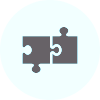 Passend onderwijsAlle kinderen verdienen een passende plek in het onderwijs. Zij hebben recht op onderwijs dat hen uitdaagt en rekening houdt met hun behoeften. Kinderen gaan, als het kan, naar het regulier onderwijs. Soms is er speciaal onderwijs nodig voor leerlingen die dáár het best op hun plek zijn. Zo worden ze zo goed mogelijk voorbereid op een vervolgopleiding en op een plek in de samenleving.Voor leerlingen die dat nodig hebben, werkt de school samen met organisaties die in en rond de thuissituatie jeugdhulp bieden.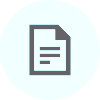 Inhoud van dit documentDeze rapportage beschrijft de visie op ondersteuning van de school, de ondersteuningsmogelijkheden die de school biedt om passend onderwijs te verzorgen en de ontwikkeldoelen die de school zichzelf stelt. Daarmee heeft dit document ook een functie voor het samenwerkingsverband, en voor ouders.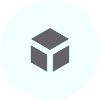 Rol samenwerkingsverband en schoolOm ervoor te zorgen dat alle kinderen een passende plek krijgen, hebben scholen regionale samenwerkingsverbanden gevormd. In deze samenwerkingsverbanden werken het regulier en het speciaal onderwijs samen. De scholen in het samenwerkingsverband maken afspraken over onder andere de begeleiding en ondersteuning die alle scholen in de regio kunnen bieden en over welke leerlingen een plek kunnen krijgen in het speciaal onderwijs. Ook maakt het samenwerkingsverband afspraken met de gemeenten in de regio over de inzet en afstemming met jeugdhulpverlening.Ouders melden hun kind aan bij de school van hun keuze en de school kijkt welke ondersteuning het kind nodig heeft en wat de mogelijkheden van de school zijn. Deze rapportage kan ouders een handvat bieden in de keuze van een school doordat het een beeld geeft van de ondersteuning die de school aan hun kind zou kunnen bieden. Of de school voor hun kind de juiste plek is zal altijd uit een individueel gesprek over de behoeften van het kind blijken. Dit hangt namelijk niet alleen af van de aanwezige ondersteuning, maar ook van de specifieke capaciteiten en de ondersteuningsbehoeften van het kind.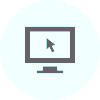 Totstandkoming van dit documentDit document is tot stand gekomen op basis van een online vragenlijst. De school heeft geformuleerd welke ondersteuning mogelijk is, vanuit welke visie en met welke doelen.GegevenAntwoordInvuldatumNaam van onze school OnderwijstypeNaam van ons schoolbestuur Naam samenwerkingsverband Legenda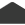 Op de school aanwezig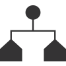 Centraal beschikbaar voor de school via het bestuur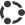 Centraal beschikbaar voor de school via samenwerkingsverband of derdenSpecialistDefinitieBeeldcoach en/of video-interactie-begeleiderEen deskundige die is bedoeld om leraargedrag te verbeteren door middel van persoonlijke begeleiding of het bespreken van video opnamen.Begeleider passend onderwijsDe begeleider passend onderwijs richt zich op het leerproces en de ondersteuningsvragen van leerlingen en leraren.DyscalculiespecialistEen dyscalculiespecialist is een deskundige in het signaleren van dyscalculie bij leerlingen en het opstellen van een accurate aanpak.DyslexiespecialistEen dyslexiespecialist is een deskundige in het signaleren van dyslexie bij leerlingen en het opstellen van een accurate aanpak.Fysiek specialist (zoals motorisch remedial teacher)Een deskundige die extra onderwijshulp verleent in het kader van de bewegingsopvoeding. Zij richten zich op de ontwikkeling van het bewegingsgedrag van het kind.Gedrag / sociale vaardigheden specialistEen sova-specialist is een deskundige die helpt in de ontwikkeling van vaardigheden die betrekking hebben op de omgang met anderen. Bij sociale vaardigheden horen onder andere: inzicht hebben in de ander, goed kunnen luisteren, aandacht hebben voor andermans gevoelens en conflicten oplossen.Jonge kind specialistEen deskundige die zich heeft gespecialiseerd in de ontwikkeling en behoeften van het jonge kind.LogopedistEen logopedist in het onderwijs is een paramedicus die preventie, zorg, training en advies biedt met betrekking tot de primaire mondfuncties (zuigen, slikken en kauwen), het gehoor, de stem, de taal en de spraak.Meer- en hoogbegaafdheid specialistEen deskundige in het begeleiden van leerlingen met een aanleg om tot uitzonderlijke prestaties te komen.Minder- en laagbegaafdheid specialistEen deskundige die zich bezig houdt met leerlingen die minder dan gemiddeld begaafd zijn.NT2-specialistEen specialist op het gebied van Nederlandse taalverwerving voor leerlingen met een anderstalige achtergrond.Ondersteuningsadviseur / gedragswetenschapperDe ondersteuningsadviseur kenmerkt zich als een gedragswetenschapper met brede kennis van de school, die bijdraagt aan de ontwikkeling van leerlingen met gedragsproblemen. Zij coachen hierin vaak leraren, ambulant begeleiders en anderen. Veelal is dit een psycholoog of orthopedagoog.OrthopedagoogDe orthopedagoog maakt voor mensen met ontwikkelings, leer- en gedragsproblemen een behandel- en begeleidingsplan dat hun situatie kan verbeteren. Zodoende probeert de orthopedagoog ervoor te zorgen dat zij de hulp krijgen die het beste bij hun karakter en problemen aansluit, met als doel hun ontwikkeling te optimaliseren en hun participatiekansen te maximaliseren. Orthopedagogiek is dus een specialisatie in het wetenschappelijk onderwijs.PsycholoogEen psycholoog is een professioneel deskundige in de psychologie, de wetenschap die zich bezighoudt met het innerlijk leven (kennen, voelen en streven) en het gedrag van de mens.Reken-/wiskunde-specialistEen reken- en wiskundespecialist is een deskundige in het signaleren van reken- en wiskundeproblemen bij leerlingen en het opstellen van een accurate aanpak.Taal-/leesspecialistEen taal- en leesspecialist is een deskundige in het signaleren van taal- en leesproblemen bij leerlingen en het opstellen van een accurate aanpak.Interne begeleidingEen deskundige die zich bezig houdt met coördinerende, begeleidende en innoverende taken op school.LeerlingbegeleidingEen deskundige die leerlingen met problemen bijstaat, adviseert of doorverwijst.Remedial teachingEen deskundige die hulp verleent aan leerlingen met leerproblemen of gedragsstoornissen (zoals faalangst).ZorgcoördinatieEen deskundige die zich bezig houdt met coördinerende, begeleidende en innoverende taken op school.